Communion. This one word elicits thoughts and memories to each and every Christian. We know this sacred meal, also called the Lord’s Supper, is the act, participated in each and every week, where we remember Christ’s death on the cross for our sins. We partake of the bread to remember His broken body. We drink the fruit of the vine to remind us of His blood shed on the cross. As powerful as this is, is there more to communion? Today, we will find out as we continue in our Planted series. 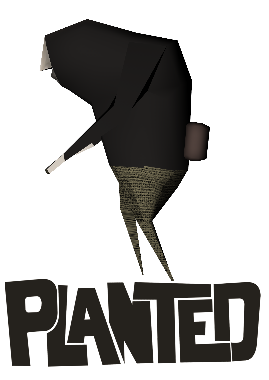 Sermon NotesCommunionLuke 22:14-20 (John 1:14)(Page 734 in the Pew Bible)The Lord’s Supper …… represents the __________ teaching of the __________… should be celebrated without a “_____-_____” attitude of _______________We should _________ a __________ from the mealWe should come _________ to _________ in the meal… is a _________ gathering and a symbol of our __________ salvation… is a chance for us to __________ the _________ of the body of Christ… is a chance for us to __________ and _________ Jesus’ work for our salvation